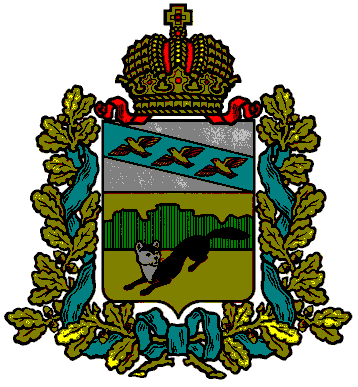 АДМИНИСТРАЦИЯБОЛЬШЕСОЛДАТСКОГО РАЙОНА КУРСКОЙ ОБЛАСТИП О С Т А Н О В Л Е Н И Е от 03.04.2018г.        с. Большое Солдатское        N 155Об образовании избирательных участков, участков референдума на территории Большесолдатского района Курской области         В целях реализации положений Федерального  закона  от 2 октября 2012 года № 157-ФЗ «О внесении изменений в Федеральный закон «О политических партиях» и Федеральный закон «Об основных гарантиях избирательных прав и права на участие в референдуме граждан Российской Федерации», в соответствии с решением  Избирательной  комиссии   Курской  области от  31 марта  2018 года  № 34/528-6 «Об установлении единой нумерации избирательных участков на территории Курской области», решением территориальной избирательной комиссии Большесолдатского района от 02.04.2018г. № 67/322-4 «О согласовании образования избирательных участков на территории Большесолдатского района для проведения голосования и подсчета голосов избирателей на территории Большесолдатского района Курской области», Администрация Большесолдатского района Курской области    ПОСТАНОВЛЯЕТ:         1. Образовать 17 избирательных участка, участков референдума сроком на пять лет на территории Большесолдатского района Курской области, единых для всех выборов проводимых на территории Большесолдатского района Курской области, а также для всех референдумов Курской области, местных референдумов. Приложение.       2. Считать утратившими силу постановления Администрации Большесолдатского района Курской области от 10.01.2013г. № 8; от 14.01.2014г. № 6; от 20.08.2014г. № 315; от 22.08.2016г. № 245; от 02.09.2016г. № 274; от 28.11.2017г. № 717.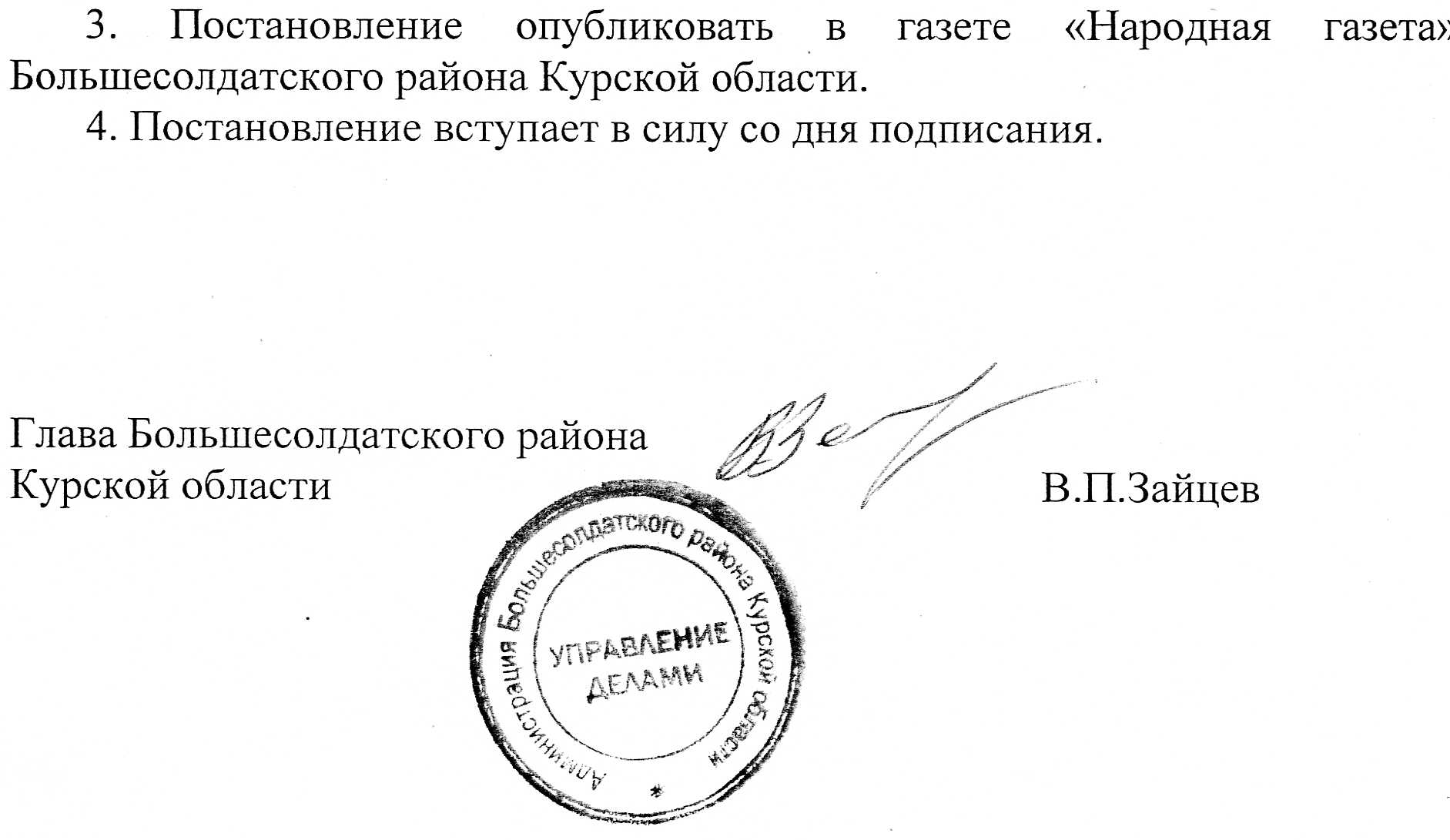                                                                                                                                                                              Приложение                                                                                                                                           к постановлению Администрации                                                                                                                                                           Большесолдатского района                                                                                                                                                           Курской области                                                                                                                                                           от 03.04.2018г. № 155Перечень избирательных участков, участков референдумав Большесолдатском районе Курской области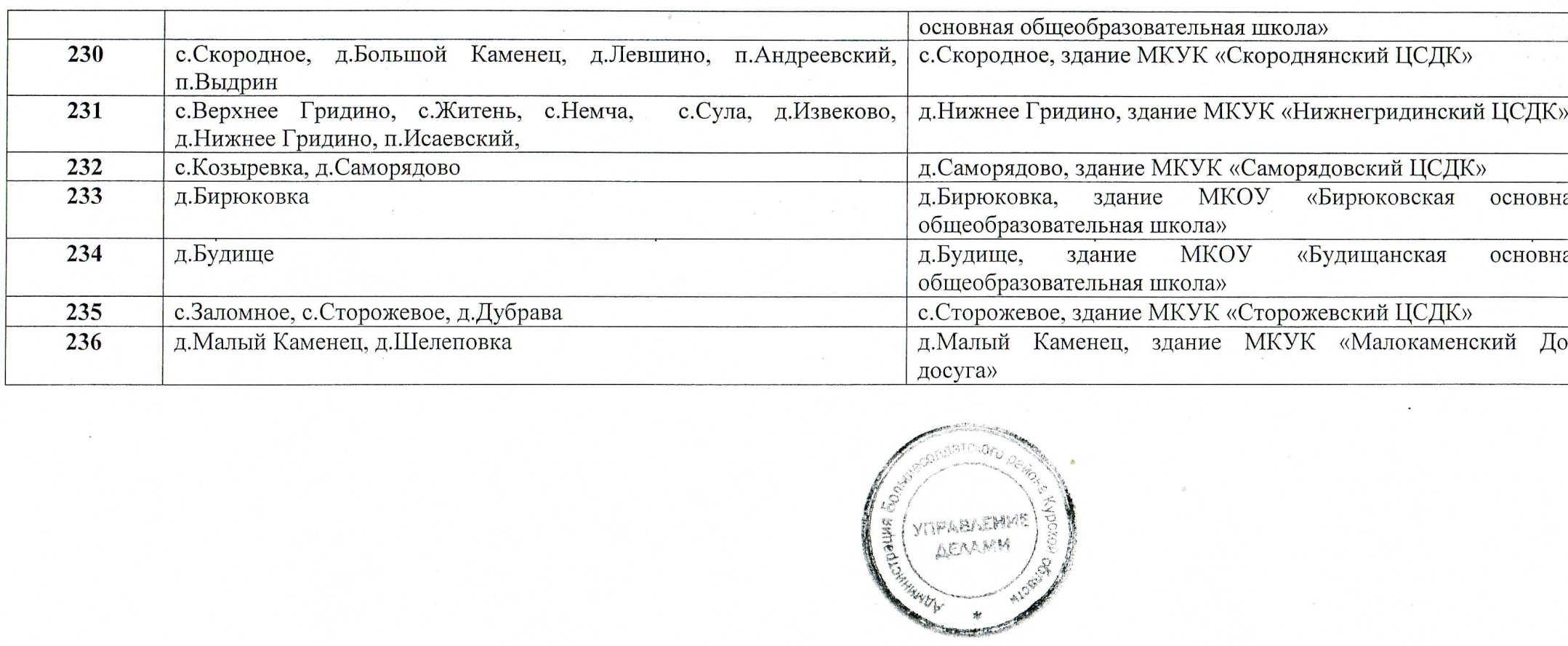 Номер избирательного участка, участка референдумаГраницыизбирательного участка, участка референдумаМесто нахождения участковой комиссииизбирательного участка, участка референдума220с.Большое Солдатское: ул.Гагарина, ул.Горянка, ул.Григорьева, ул.Заводская, ул.Зеленая, ул.Кооперативная, ул.8 Марта,  ул.Мира, ул.Молодежная, ул.60 лет Октября, ул.Олимпийская,      ул.Пионерская, ул.40 лет Победы, ул.70 лет Победы, ул.Почтовая,  ул.Садовая, ул.Советская, п.Кукуйс.Большое Солдатское, ул.Советская, 36, здание МКОУ ДОД «Большесолдатская детская школа искусств»221с.Махов Колодезь, д.Растворовос.Махов Колодезь, здание МКОУ «Маховоколодезская основная общеобразовательная школа»222с.Розгребли, д.Нижняя Паровая, п.Нечаев, п.Новосотницкий, п.Ямская Степь, х.Бердинс.Розгребли, здание МКУК «Розгребельский ЦСДК»223д.Бочанка, д.Красный Клин, д.Первомайская, д.Ржава, д.Щербачевкад.Ржава, здание МКУК «Ржавский ЦСДК»224с.Волоконск, д.Доброхимовка, д.Обуховка, д.Радутино, д.Раково, д.Спасская, д.Чубаровка, п.Дальняя Гатка, п.Ольшанка, п.Ширковскийс.Волоконск, здание МКУК «Волоконский ЦСДК»225с.Борщень, д.Нелидовка, д.Шагарово, д.Ширковос.Борщень, здание МКУК «Борщенский ЦСДК»226с.Ефросимовка, с.Красная Горка, с.Любимовка, д.1-е Мальцево, д.2-е Мальцево, п.Долгийс.Любимовка, здание МКУК «Любимовский ЦСДК»227д.1-я Косторная, д.2-я Косторная, д.Масловка, д.Толмачевка, д.Хитровкад.1-я Косторная, здание МКОУ «Косторнянская основная общеобразовательная школа»228с.Любостань, п.Веселыйс.Любостань, ул.Мира, 9, здание МКУК «Любостанский ЦСДК»229д.Леоновкад.Леоновка, ул.Школьная, 1, здание МКОУ «Леоновская 